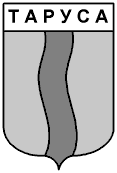 КАЛУЖСКАЯ ОБЛАСТЬ ТАРУССКИЙ РАЙОНАДМИНИСТРАЦИЯ ГОРОДСКОГО ПОСЕЛЕНИЯ"ГОРОД ТАРУСА"ПОСТАНОВЛЕНИЕг.Таруса « 1 »  марта  2021 г.                                                                                                            №    35 -П В целях реализации Федерального  закона от 09.02.2009 № 8-ФЗ «Об обеспечении доступа к информации о деятельности государственных органов и органов местного самоуправления», в связи с обновлением официального сайта администрации городского поселения «Город Таруса» в информационно-телекоммуникационной сети «Интернет», администрация городского поселения «Город Таруса»ПОСТАНОВЛЯЕТ:Внести в  постановление  администрации городского поселения «Город Таруса» от 11» января 2017 г. № 3-П «Об официальном сайте администрации городского поселения «Город Таруса» в информационно-телекоммуникационной сети «Интернет» следующие изменения:1.В приложении №1 «Положение об официальном сайте   администрации городского поселения «Город Таруса» в информационно телекоммуникационной сети «Интернет»»:       1) пункт 1.2. изложить в следующей редакции: «1.2. Электронный адрес сайта администрации городского поселения «Город Таруса»  https://tarusagorod.ru/»».       2) Абзац первый пункта 2.1. изложить в следующей редакции:«Сотрудник  администрации городского поселения «Горд Таруса», ответственный за наполнение сайта, обеспечивает организацию и выполнение работ по информационному наполнению сайта:»      2.  В Приложении № 2 «Регламент информационного наполнения официального сайта администрации городского поселения  «Город Таруса» в информационно-телекоммуникационной сети «Интернет»»:      1) в абзаце первом п.2.1. слова «ведущий эксперт» заменить на слово «сотрудник».     3. Приложение № 3 «Перечень информации о деятельности администрации городского поселения «Город Таруса», размещаемой на официальном сайте администрации городского поселения «Город Таруса» в сети «Интернет» в новой редакции (прилагается).4. Настоящее постановление вступает в силу с момента его подписания,  подлежит опубликованию в районной газете «Октябрь» и размещению на официальном сайте администрации городского постановления «Город Таруса» в сети «Интернет».Глава администрации                                                                                           С.А. Манаковгородского	поселения	«Город Таруса»                                                                                    О внесении изменений в постановление администрации городского поселения «Город Таруса» от 11.01.2017 №3-П «Об официальном сайте администрации городского поселения «Город Таруса» в информационно-телекоммуникационной сети «Интернет» 